SUBMITTING THIS FORM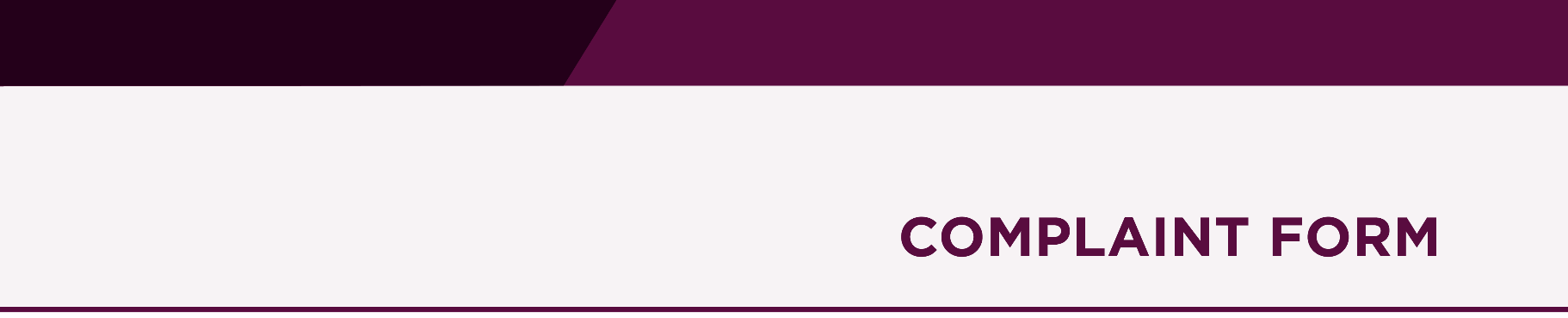 Please print clearly using a black or blue pen.A complaint to the Integrity Commission must be made in writing. For help with reading, writing or maths call 26TEN on 1300 00 2610. Please note that 26TEN cannot help with the substance of your complaint.  SCANcontact@integrity.tas.gov.au contact@integrity.tas.gov.au POSTGPO Box 822Hobart TAS 7001IN PERSONLevel 2, Surrey House199 Macquarie StreetHobart TAS 7000ONLINEwww.integrity.tas.gov.au      What details do you have about the person or people you are writing this complaint about?If you are not able to provide any details, write 'N/A'.Name/s     What details do you have about the person or people you are writing this complaint about?If you are not able to provide any details, write 'N/A'.     What details do you have about the person or people you are writing this complaint about?If you are not able to provide any details, write 'N/A'.     What details do you have about the person or people you are writing this complaint about?If you are not able to provide any details, write 'N/A'.Position/s     What details do you have about the person or people you are writing this complaint about?If you are not able to provide any details, write 'N/A'.     What details do you have about the person or people you are writing this complaint about?If you are not able to provide any details, write 'N/A'.     What details do you have about the person or people you are writing this complaint about?If you are not able to provide any details, write 'N/A'.Employee or badge number     What details do you have about the person or people you are writing this complaint about?If you are not able to provide any details, write 'N/A'.     What details can you provide about the public sector organisation that this person works for?If you do not know, write 'N/A'.Agency/Organisation     What details can you provide about the public sector organisation that this person works for?If you do not know, write 'N/A'.     What details can you provide about the public sector organisation that this person works for?If you do not know, write 'N/A'.Address     What details can you provide about the public sector organisation that this person works for?If you do not know, write 'N/A'.     What details can you provide about the public sector organisation that this person works for?If you do not know, write 'N/A'.Telephone number     What details can you provide about the public sector organisation that this person works for?If you do not know, write 'N/A'.     When did this occur?If it has been more than a year since the event, let us know why you haven't raised it with us sooner.     When did this occur?If it has been more than a year since the event, let us know why you haven't raised it with us sooner.     When did this occur?If it has been more than a year since the event, let us know why you haven't raised it with us sooner.     Where did this occur?     Tell us what happened and the conduct that you are reportingIf required, please attach additional sheets of paper to this document.     Tell us what happened and the conduct that you are reportingIf required, please attach additional sheets of paper to this document.     Tell us what happened and the conduct that you are reportingIf required, please attach additional sheets of paper to this document.     Tell us what happened and the conduct that you are reportingIf required, please attach additional sheets of paper to this document.     Tell us what happened and the conduct that you are reportingIf required, please attach additional sheets of paper to this document.     Tell us what happened and the conduct that you are reportingIf required, please attach additional sheets of paper to this document.     Tell us what happened and the conduct that you are reportingIf required, please attach additional sheets of paper to this document.     Tell us what happened and the conduct that you are reportingIf required, please attach additional sheets of paper to this document.     Tell us what happened and the conduct that you are reportingIf required, please attach additional sheets of paper to this document.     Tell us what happened and the conduct that you are reportingIf required, please attach additional sheets of paper to this document.     Tell us what happened and the conduct that you are reportingIf required, please attach additional sheets of paper to this document.     Tell us what happened and the conduct that you are reportingIf required, please attach additional sheets of paper to this document.     Tell us what happened and the conduct that you are reportingIf required, please attach additional sheets of paper to this document.     Tell us what happened and the conduct that you are reportingIf required, please attach additional sheets of paper to this document.     Tell us what happened and the conduct that you are reportingIf required, please attach additional sheets of paper to this document.     Tell us what happened and the conduct that you are reportingIf required, please attach additional sheets of paper to this document.     Tell us what happened and the conduct that you are reportingIf required, please attach additional sheets of paper to this document.     Tell us what happened and the conduct that you are reportingIf required, please attach additional sheets of paper to this document.     Tell us what happened and the conduct that you are reportingIf required, please attach additional sheets of paper to this document.     Provide us with any other information you think might help us to understand the situation better.If you are aware of anyone who may have witnessed the event, provide us with their details.     Provide us with any other information you think might help us to understand the situation better.If you are aware of anyone who may have witnessed the event, provide us with their details.     Provide us with any other information you think might help us to understand the situation better.If you are aware of anyone who may have witnessed the event, provide us with their details.     Provide us with any other information you think might help us to understand the situation better.If you are aware of anyone who may have witnessed the event, provide us with their details.     Provide us with any other information you think might help us to understand the situation better.If you are aware of anyone who may have witnessed the event, provide us with their details.     Provide us with any other information you think might help us to understand the situation better.If you are aware of anyone who may have witnessed the event, provide us with their details.     Provide us with any other information you think might help us to understand the situation better.If you are aware of anyone who may have witnessed the event, provide us with their details.     Provide us with any other information you think might help us to understand the situation better.If you are aware of anyone who may have witnessed the event, provide us with their details.     Do you have any documents relevant to your complaint?YESYESYESNONOIf yes, please provide copies of the documents when you file the complaint.If yes, please provide copies of the documents when you file the complaint.If yes, please provide copies of the documents when you file the complaint.If yes, please provide copies of the documents when you file the complaint.If yes, please provide copies of the documents when you file the complaint.If yes, please provide copies of the documents when you file the complaint.If yes, please provide copies of the documents when you file the complaint.If yes, please provide copies of the documents when you file the complaint.If yes, please provide copies of the documents when you file the complaint.If yes, please provide copies of the documents when you file the complaint.     To the best of your knowledge, is the information you have provided on this form true and accurate?It is an offence under the Integrity Commission 
Act 2009 to provide false or misleading information.It is an offence under the Integrity Commission 
Act 2009 to provide false or misleading information.It is an offence under the Integrity Commission 
Act 2009 to provide false or misleading information.It is an offence under the Integrity Commission 
Act 2009 to provide false or misleading information.It is an offence under the Integrity Commission 
Act 2009 to provide false or misleading information.It is an offence under the Integrity Commission 
Act 2009 to provide false or misleading information.It is an offence under the Integrity Commission 
Act 2009 to provide false or misleading information.It is an offence under the Integrity Commission 
Act 2009 to provide false or misleading information.It is an offence under the Integrity Commission 
Act 2009 to provide false or misleading information.     To the best of your knowledge, is the information you have provided on this form true and accurate?     To the best of your knowledge, is the information you have provided on this form true and accurate?YESYESYESNONO     To the best of your knowledge, is the information you have provided on this form true and accurate?We accept anonymous complaints.However, if you provide your name and contact details we can:contact you to obtain further information, andtell you about the outcome of your complaint.If you choose, we can ensure that your contact details are not given to other organisations if your complaint is sent to them for action.You can also choose to make a complaint without providing your contact details. This means you will not know the outcome of your complaint. If you would like us to keep you updated about this matter, please complete the following section.We accept anonymous complaints.However, if you provide your name and contact details we can:contact you to obtain further information, andtell you about the outcome of your complaint.If you choose, we can ensure that your contact details are not given to other organisations if your complaint is sent to them for action.You can also choose to make a complaint without providing your contact details. This means you will not know the outcome of your complaint. If you would like us to keep you updated about this matter, please complete the following section.We accept anonymous complaints.However, if you provide your name and contact details we can:contact you to obtain further information, andtell you about the outcome of your complaint.If you choose, we can ensure that your contact details are not given to other organisations if your complaint is sent to them for action.You can also choose to make a complaint without providing your contact details. This means you will not know the outcome of your complaint. If you would like us to keep you updated about this matter, please complete the following section.We accept anonymous complaints.However, if you provide your name and contact details we can:contact you to obtain further information, andtell you about the outcome of your complaint.If you choose, we can ensure that your contact details are not given to other organisations if your complaint is sent to them for action.You can also choose to make a complaint without providing your contact details. This means you will not know the outcome of your complaint. If you would like us to keep you updated about this matter, please complete the following section.We accept anonymous complaints.However, if you provide your name and contact details we can:contact you to obtain further information, andtell you about the outcome of your complaint.If you choose, we can ensure that your contact details are not given to other organisations if your complaint is sent to them for action.You can also choose to make a complaint without providing your contact details. This means you will not know the outcome of your complaint. If you would like us to keep you updated about this matter, please complete the following section.We accept anonymous complaints.However, if you provide your name and contact details we can:contact you to obtain further information, andtell you about the outcome of your complaint.If you choose, we can ensure that your contact details are not given to other organisations if your complaint is sent to them for action.You can also choose to make a complaint without providing your contact details. This means you will not know the outcome of your complaint. If you would like us to keep you updated about this matter, please complete the following section.We accept anonymous complaints.However, if you provide your name and contact details we can:contact you to obtain further information, andtell you about the outcome of your complaint.If you choose, we can ensure that your contact details are not given to other organisations if your complaint is sent to them for action.You can also choose to make a complaint without providing your contact details. This means you will not know the outcome of your complaint. If you would like us to keep you updated about this matter, please complete the following section.We accept anonymous complaints.However, if you provide your name and contact details we can:contact you to obtain further information, andtell you about the outcome of your complaint.If you choose, we can ensure that your contact details are not given to other organisations if your complaint is sent to them for action.You can also choose to make a complaint without providing your contact details. This means you will not know the outcome of your complaint. If you would like us to keep you updated about this matter, please complete the following section.We accept anonymous complaints.However, if you provide your name and contact details we can:contact you to obtain further information, andtell you about the outcome of your complaint.If you choose, we can ensure that your contact details are not given to other organisations if your complaint is sent to them for action.You can also choose to make a complaint without providing your contact details. This means you will not know the outcome of your complaint. If you would like us to keep you updated about this matter, please complete the following section.Tell us about yourself.Providing your details means we may contact you for further information. It also allows us to keep you updated about the status of your complaint.Tell us about yourself.Providing your details means we may contact you for further information. It also allows us to keep you updated about the status of your complaint.Tell us about yourself.Providing your details means we may contact you for further information. It also allows us to keep you updated about the status of your complaint.Tell us about yourself.Providing your details means we may contact you for further information. It also allows us to keep you updated about the status of your complaint.Tell us about yourself.Providing your details means we may contact you for further information. It also allows us to keep you updated about the status of your complaint.Tell us about yourself.Providing your details means we may contact you for further information. It also allows us to keep you updated about the status of your complaint.Tell us about yourself.Providing your details means we may contact you for further information. It also allows us to keep you updated about the status of your complaint.Tell us about yourself.Providing your details means we may contact you for further information. It also allows us to keep you updated about the status of your complaint.Tell us about yourself.Providing your details means we may contact you for further information. It also allows us to keep you updated about the status of your complaint.   Your detailsYou can choose to be completely anonymous. If you want to be completely anonymous, do not fill out this question..TitleFirst nameFirst nameFirst nameFirst nameFirst nameSurname   Your detailsYou can choose to be completely anonymous. If you want to be completely anonymous, do not fill out this question..   Your detailsYou can choose to be completely anonymous. If you want to be completely anonymous, do not fill out this question..Preferred namePreferred namePreferred namePreferred namePreferred contact numberPreferred contact numberPreferred contact number   Your detailsYou can choose to be completely anonymous. If you want to be completely anonymous, do not fill out this question..   Your detailsYou can choose to be completely anonymous. If you want to be completely anonymous, do not fill out this question..Preferred mailing addressPreferred mailing addressPreferred mailing addressPreferred mailing addressPreferred mailing addressPreferred mailing addressPreferred mailing addressPreferred mailing addressPreferred mailing address   Your detailsYou can choose to be completely anonymous. If you want to be completely anonymous, do not fill out this question..   Your detailsYou can choose to be completely anonymous. If you want to be completely anonymous, do not fill out this question..   Your detailsYou can choose to be completely anonymous. If you want to be completely anonymous, do not fill out this question..Email addressEmail addressEmail addressEmail addressEmail addressEmail addressEmail addressEmail addressEmail address   Your detailsYou can choose to be completely anonymous. If you want to be completely anonymous, do not fill out this question..   Your detailsYou can choose to be completely anonymous. If you want to be completely anonymous, do not fill out this question..Are you a Tasmanian public sector employee? If yes, please tell us which organisation.Are you a Tasmanian public sector employee? If yes, please tell us which organisation.Are you a Tasmanian public sector employee? If yes, please tell us which organisation.Are you a Tasmanian public sector employee? If yes, please tell us which organisation.Are you a Tasmanian public sector employee? If yes, please tell us which organisation.Are you a Tasmanian public sector employee? If yes, please tell us which organisation.Are you a Tasmanian public sector employee? If yes, please tell us which organisation.Are you a Tasmanian public sector employee? If yes, please tell us which organisation.Are you a Tasmanian public sector employee? If yes, please tell us which organisation.   Your detailsYou can choose to be completely anonymous. If you want to be completely anonymous, do not fill out this question..YESYESYESNONO   Your detailsYou can choose to be completely anonymous. If you want to be completely anonymous, do not fill out this question..   Your detailsYou can choose to be completely anonymous. If you want to be completely anonymous, do not fill out this question..   Your detailsYou can choose to be completely anonymous. If you want to be completely anonymous, do not fill out this question..    Do you consent to your details being provided to other organisations?If you want to identify yourself to the Integrity Commission, but not to other organisations, answer ‘no’ to this question.YESYESYESNONO    Do you consent to your details being provided to other organisations?If you want to identify yourself to the Integrity Commission, but not to other organisations, answer ‘no’ to this question.PrivacyThe Commission manages your personal information carefully and in accordance with relevant legislation. For further information about how the Commission handles your personal information, please read the Privacy page on our website.PrivacyThe Commission manages your personal information carefully and in accordance with relevant legislation. For further information about how the Commission handles your personal information, please read the Privacy page on our website.PrivacyThe Commission manages your personal information carefully and in accordance with relevant legislation. For further information about how the Commission handles your personal information, please read the Privacy page on our website.PrivacyThe Commission manages your personal information carefully and in accordance with relevant legislation. For further information about how the Commission handles your personal information, please read the Privacy page on our website.PrivacyThe Commission manages your personal information carefully and in accordance with relevant legislation. For further information about how the Commission handles your personal information, please read the Privacy page on our website.PrivacyThe Commission manages your personal information carefully and in accordance with relevant legislation. For further information about how the Commission handles your personal information, please read the Privacy page on our website.PrivacyThe Commission manages your personal information carefully and in accordance with relevant legislation. For further information about how the Commission handles your personal information, please read the Privacy page on our website.PrivacyThe Commission manages your personal information carefully and in accordance with relevant legislation. For further information about how the Commission handles your personal information, please read the Privacy page on our website.PrivacyThe Commission manages your personal information carefully and in accordance with relevant legislation. For further information about how the Commission handles your personal information, please read the Privacy page on our website.